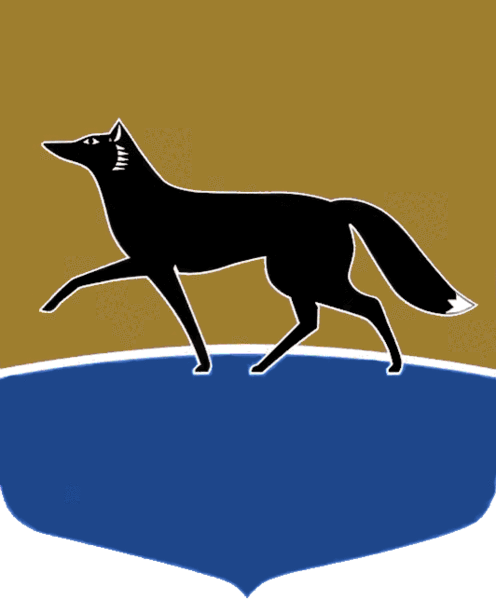 Принято на заседании Думы 26 апреля 2023 года№ 332-VII ДГ О внесении изменения в решение Думы города от 30.05.2007 
№ 212-IV ДГ «О Положении 
о Благодарственном письме Думы города Сургута»В целях приведения муниципального правового акта в соответствие 
с действующим законодательством, в соответствии с решением городской Думы от 28.12.2005 № 549-III ГД «Об утверждении Положения о наградах 
и почетных званиях городского округа Сургут Ханты-Мансийского автономного округа – Югры» Дума города РЕШИЛА:Внести в решение Думы города от 30.05.2007 № 212-IV ДГ 
«О Положении о Благодарственном письме Думы города Сургута» 
(в редакции от 04.05.2022 № 134-VII ДГ) изменение, изложив  приложение 
к Положению о Благодарственном письме Думы города Сургута в редакции согласно приложению к настоящему решению.Приложение к решению Думы города от 03.05.2023 № 332-VII ДГ «Приложениек Положению о Благодарственномписьме Думы города СургутаСогласие субъектана обработку персональных данныхЯ, ___________________________________________________________________________,(фамилия, имя, отчество субъекта персональных данных)____________________________ года рождения, паспорт 																		, (серия, номер, когда и кем выдан)зарегистрированный(ая) по адресу: 								,                                                       (указать адрес)в соответствии со статьями 9, 11 Федерального закона от 27.07.2006 № 152-ФЗ 
«О персональных данных» свободно, своей волей и в своём интересе даю согласие 
Думе города Сургута, адрес: 628408, Российская Федерация, Тюменская область, 
Ханты-Мансийский автономный округ – Югра, г.  Сургут, улица Восход, 4 
(далее – оператор), на обработку своих персональных данных (любое действие (операция) или совокупность действий (операций), совершаемых с использованием средств автоматизации или без использования таких средств с персональными данными, включая сбор, запись, систематизацию, накопление, хранение, уточнение (обновление, изменение), извлечение, использование, передачу (распространение, предоставление, доступ), обезличивание, блокирование, удаление, уничтожение) моих персональных данных, содержащихся в документах в представлении к награждению Благодарственным письмом Думы города Сургута.Перечень персональных данных, на обработку которых даётся согласие:1. Фамилия, имя, отчество (при наличии).2. Год, месяц, дата и место рождения.3. Пол.4. Домашний адрес (адрес регистрации, фактического проживания).5. Номер телефона.6. Документ, удостоверяющий личность (паспорт) (серия, номер, кем и когда выдан).7. СНИЛС.8. ИНН (при наличии).9. Образование (когда и какие образовательные учреждения закончил, направление подготовки или специальность по диплому, квалификация по диплому).10. Выполняемая работа с начала трудовой деятельности (включая военную службу, работу по совместительству, предпринимательскую деятельность и т.п.).11. Государственные награды, поощрения, иные награды и знаки отличия (наименование награды, год получения).12. Адрес электронной почты.13. Биометрические персональные данные, в том числе в виде изображения (фотография, видеозапись).Я ознакомлен(а), что:1)  настоящее согласие даётся на период до истечения сроков хранения соответствующей информации или документов, содержащих указанную информацию, определяемых в соответствии с законодательством Российской Федерации;2)  согласие может быть отозвано путём подачи письменного заявления 
в адрес оператора.Я предупрежден(а), что в случае отзыва согласия на обработку персональных данных оператор вправе продолжить обработку персональных данных без согласия при наличии оснований, указанных в пп. 2 – 11 ч. 1 ст. 6 и ч. 2 ст. 10 Федерального закона 
от 27.07.2006 № 152-ФЗ «О персональных данных».В случае отзыва субъектом персональных данных согласия на обработку своих персональных данных оператор обязан прекратить их обработку или обеспечить прекращение такой обработки и в случае, если сохранение персональных данных более 
не требуется для целей обработки персональных данных, уничтожить персональные данные или обеспечить их уничтожение (если обработка персональных данных осуществляется другим лицом, действующим по поручению оператора) в срок, не превышающий тридцати дней с даты поступления указанного отзыва. В случае отсутствия возможности уничтожения персональных данных в течение указанного срока оператор осуществляет блокирование таких персональных данных или обеспечивает их блокирование 
и обеспечивает уничтожение персональных данных в срок не более чем шесть месяцев.Согласие на обработку персональных данных,
разрешённых субъектом персональных данных для распространенияЯ, ___________________________________________________________________________,(фамилия, имя, отчество субъекта персональных данных)____________________________ года рождения, паспорт 																		, (серия, номер, когда и кем выдан)зарегистрированный(ая) по адресу: 								,                                                          (указать адрес)в соответствии со статьями 9, 10.1, 11 Федерального закона от 27.07.2006 № 152-ФЗ 
«О персональных данных» даю своё согласие Думе города Сургута, адрес: 628408, Российская Федерация, Тюменская область, Ханты-Мансийский автономный округ – Югра, г. Сургут, улица Восход, 4 (далее – оператор) на распространение своих персональных данных посредством размещения их на официальном сайте Думы города Сургута (https://dumasurgut.ru), в социальных сетях (https://ok.ru/dumagoroda, https://vk.com/duma_surguta, https://t.me/duma_surguta), в средствах массовой информации 
и другому кругу лиц с целью использования при освещении деятельности Думы города Сургута информации о награждении Благодарственным письмом Думы города Сургута.Категории и перечень персональных данных, на распространение которых даётся согласие:Категории и перечень персональных данных, для распространения которых устанавливаются условия и запреты:Условия, при которых полученные персональные данные могут передаваться оператором, осуществляющим обработку персональных данных, только по его внутренней сети, обеспечивающей доступ к информации лишь для строго определённых сотрудников, 
либо с использованием информационно-телекоммуникационных сетей, либо без передачи полученных персональных данных:_____________________________________________________________________________(вписать нужное (заполняется по желанию субъекта персональных данных)Настоящее согласие действует с «___» ________ 20 ___ г. по «___» ________ 20 ___ г.И.о. Председателя Думы города_______________ А.И. Олейников«28» апреля 2023 г.Глава города_______________ А.С. Филатов«03» мая 2023 г.(дата)(подпись)(расшифровка подписи)№ п/пПерсональные данные, разрешённые для распространенияДаю согласие на распространениеКатегория персональных данныхКатегория персональных данныхКатегория персональных данных1.Фамилия 2.Имя 3.Отчество (при наличии)4.Номер телефона5.Адрес электронной почты6.Биометрические персональные данные, в том числе в виде изображения (фотография, видеозапись)№ п/пПерсональные данные, для распространения которых устанавливаются условия и запретыУстанавливаю условия и запреты на распространениеПеречень устанавливаемых условий и запретов на распространение персональных данныхКатегория персональных данныхКатегория персональных данных1.Фамилия2.Имя3.Отчество (при наличии)4.Номер телефона5.Адрес электронной почты6.Биометрические персональные данные, в том числе в виде изображения (фотография, видеозапись)(дата)(подпись)(расшифровка подписи)   »